Objetivo del Documento[Dar seguimiento técnico a los avances del proveedor respecto a las soluciones tecnológicas de TIC.]Abreviaturas y definicionesReferenciasREVISION DE AVANCEBitácora de Control de CambiosAbreviación o acrónimoDescripción[Siglas, abreviaciones o acrónimos][Escribir una breve descripción y/o significado]Nombre del documentoDescripción y ubicación del documento[Nombre del o los documentos que a los que se hace referencia a los largo del llenado de este formato][Escribir una breve descripción del documento así como su ubicación física o lógica]Fecha de la revisión: [Indicar el periodo de la revisión, fecha de inicio, fecha de terminación.]Solución tecnológica de TIC:[Se deberán señalar el nombre y la identificación de la Solución tecnológica que se revisa.]Número de contrato y nombre del proveedor:[Se deberá especificar el número de contrato y el nombre del proveedor o de los proveedores que se encuentran involucrados en el desarrollo de la solución tecnológica de que se trate.]Compromiso o acuerdo programadoEstado de cumplimiento del periodoComentario[Indicar la totalidad de compromisos, del periodo, de acuerdo al programa de trabajo que rige la ejecución del contrato del proveedor.][Deberá indicar el estado de cumplimiento del periodo de compromiso programado: en tiempo, atrasado, suspendido, cancelado, entre otros.][En este espació describir cualquier situación que se considere relevante.]Asunto que se ha presentadoEstadoComentario[Deberán indicarse la totalidad de Asuntos que se presentaron, deberán identificarse de manera única para su seguimiento.][Deberá indicar el estado del Asunto y sus características relevantes, incluyendo, de ser el caso, la fecha de atención y cierre.][En este espacio podrá describirse cualquier situación que se considere relevante.]Incidente/ Riesgo presentadoAcciones de MitigaciónAcciones de MitigaciónEstadoEstadoComentario[[Para el periodo del que se trata la revisión deberá indicar la totalidad de incidentes y riesgos que se presentaron.][Deberá indicar las acciones preventivas y correctivas adoptadas sobre el plan de trabajo comprometido.][Deberá indicar las acciones preventivas y correctivas adoptadas sobre el plan de trabajo comprometido.][Deberá especificar cuáles fueron las acciones que se ejecutaron para mitigar el incidente y riesgo que se ha presentado y el estado después de efectuar las acciones: resuelto, no resuelto, parcialmente resuelto, así como la fecha compromiso para su solución.][Deberá especificar cuáles fueron las acciones que se ejecutaron para mitigar el incidente y riesgo que se ha presentado y el estado después de efectuar las acciones: resuelto, no resuelto, parcialmente resuelto, así como la fecha compromiso para su solución.]En este espació podrá describirse cualquier situación que se considere relevante relacionada con el incidente y/o riesgo y su seguimiento.]firmas autógrafafirmas autógrafafirmas autógrafafirmas autógrafafirmas autógrafafirmas autógrafaNombre y cargo del responsable del área técnica de la STICNombre y cargo del responsable del área técnica de la STICNombre y cargo del servidor público Unidad administrativa solicitante / ProveedorNombre y cargo del servidor público Unidad administrativa solicitante / ProveedorNombre y cargo del Líder técnico de requerimientos para la solución tecnológica de TICNombre y cargo del Líder técnico de requerimientos para la solución tecnológica de TICRevisiónDescripción del CambioFecha de evaluaciónAprobadorAceptado
  /RechazadoFecha de aplicación01Actualización de la Imagen InstitucionalJUN 15Mtra. Ma. De Lourdes Zaldívar MartínezAceptadoJUN 1502Transición del SGC de la Norma ISO 9001:2008 a la Norma ISO 9001:2015Revisión de contenidos y actualización de encabezadosMAY 18M. en I. María Isabel Garrido GalindoAceptadoMAY 1803Actualización de Imagen InstitucionalDIC 20M. en I. María Isabel Garrido GalindoAceptadoDIC 20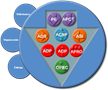 